PEMBERIAN EDUKASI KESEHATAN TENTANG PENYAKIT HIV (HUMAN IMMUNODEFICIENCY VIRUS) PADA REMAJA DI SMA KOTA JAMBIKARYA TULIS ILMIAH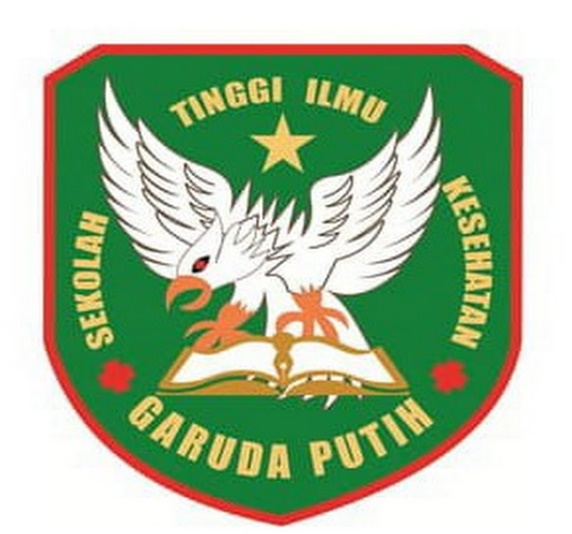 M. ADITYA SEPTIANDRA2020.21.1586PROGRAM STUDI D-III KEPERAWATAN SEKOLAH TINGGI ILMU KESEHATAN GARUDA PUTIH JAMBI TAHUN 2023